Dear colleges,The Chemistry Department of International Hellenic University (IHU) organizes an innovative International Summer School in collaboration with the Chemistry Department of Sorbonne University.The title is “Bio-Inspired Molecules and Materials for Medicinal Applications and Sustainability”.The course will be in English from the 1st to the 10st of July 2024 in Kavala, Greece.For additional information please refer to the website:  http://bio3ms.chem.ihu.grContact: 
 +30 2510462 136 (Dr. M.Roussi)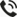   Bio3Ms@chem.ihu.gr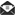 